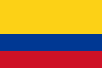 ADOPCIÓN INDIVIDUAL - CASO CHANDLER BURRCorte Constitucional de ColombiaSentencia T-276/12.Fecha: 11/04/2012 Antecedentes El 29 de junio de 2011, el ciudadano estadounidense XXX, por intermedio de apoderado judicial, en nombre propio y en nombre de sus hijos menores de 18 años AAA y BBB, interpuso acción de tutela contra el Instituto Colombiano de Bienestar Familiar (ICBF), por considerar que vulneró sus derechos fundamentales a la igualdad, al libre desarrollo de la personalidad y al debido proceso, así como los derechos de los niños a tener una familia y no ser separados de ella y a no ser discriminados por su origen familiar, con ocasión de los siguientes hechos:SentenciaPRIMERO.- REVOCAR los fallos de instancia emitidos por la Sala Penal del Tribunal Superior de Bogotá, el 30 de agosto de 2011, en la que confirmó el fallo proferido por el Juzgado 26 Penal del Circuito con Funciones de Conocimiento de Bogotá, el 14 de julio de 2011. En su lugar, TUTELAR los derechos fundamentales de XXX, y los niños AAA y BBB al debido proceso y a la unidad familiar, y de los niños a ser escuchados y a que sus opiniones sean tenidas en cuenta.SEGUNDO.- En consecuencia, DEJAR SIN EFECTO todas las resoluciones dictadas en el marco del proceso de restablecimiento de derechos adelantado por el ICBF en relación con los niños AAA y BBB, y ORDENAR la entrega definitiva de la custodia de los niños AAA y BBB, a XXX, su padre adoptivo.